* Умовні позначки: В-виконує, У- бере участь, П - погоджує, З - затверджує.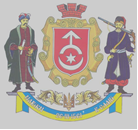 ВИКОНАВЧИЙ КОМІТЕТ СТАРОКОСТЯНТИНІВСЬКОЇ МІСЬКОЇ РАДИВИКОНАВЧИЙ КОМІТЕТ СТАРОКОСТЯНТИНІВСЬКОЇ МІСЬКОЇ РАДИВИКОНАВЧИЙ КОМІТЕТ СТАРОКОСТЯНТИНІВСЬКОЇ МІСЬКОЇ РАДИВИКОНАВЧИЙ КОМІТЕТ СТАРОКОСТЯНТИНІВСЬКОЇ МІСЬКОЇ РАДИВИКОНАВЧИЙ КОМІТЕТ СТАРОКОСТЯНТИНІВСЬКОЇ МІСЬКОЇ РАДИВИКОНАВЧИЙ КОМІТЕТ СТАРОКОСТЯНТИНІВСЬКОЇ МІСЬКОЇ РАДИТехнологічна картка адміністративної послуги             «Поповнення прийомної сім`ї, дитячого будинку                   сімейного типу дітьми - сиротами та дітьми,                     позбавленими батьківського піклування»Технологічна картка адміністративної послуги             «Поповнення прийомної сім`ї, дитячого будинку                   сімейного типу дітьми - сиротами та дітьми,                     позбавленими батьківського піклування»Технологічна картка адміністративної послуги             «Поповнення прийомної сім`ї, дитячого будинку                   сімейного типу дітьми - сиротами та дітьми,                     позбавленими батьківського піклування»Технологічна картка адміністративної послуги             «Поповнення прийомної сім`ї, дитячого будинку                   сімейного типу дітьми - сиротами та дітьми,                     позбавленими батьківського піклування»Технологічна картка адміністративної послуги             «Поповнення прийомної сім`ї, дитячого будинку                   сімейного типу дітьми - сиротами та дітьми,                     позбавленими батьківського піклування»Технологічна картка адміністративної послуги             «Поповнення прийомної сім`ї, дитячого будинку                   сімейного типу дітьми - сиротами та дітьми,                     позбавленими батьківського піклування»Розробник:Розробник:Розробник:Розробник:Затверджую:Затверджую:Затверджую:Затверджую:Начальник служби у справах дітейвиконавчого комітету Старокостянтинівської                    міської ради__________________  Сергій ЧЕРНОВСЬКИЙНачальник служби у справах дітейвиконавчого комітету Старокостянтинівської                    міської ради__________________  Сергій ЧЕРНОВСЬКИЙНачальник служби у справах дітейвиконавчого комітету Старокостянтинівської                    міської ради__________________  Сергій ЧЕРНОВСЬКИЙНачальник служби у справах дітейвиконавчого комітету Старокостянтинівської                    міської ради__________________  Сергій ЧЕРНОВСЬКИЙМіський голова    М.П.________________ Микола МЕЛЬНИЧУКМіський голова    М.П.________________ Микола МЕЛЬНИЧУКМіський голова    М.П.________________ Микола МЕЛЬНИЧУКМіський голова    М.П.________________ Микола МЕЛЬНИЧУКРозроблено: 24 січня 2024 рокуРозроблено: 24 січня 2024 рокуРозроблено: 24 січня 2024 рокуРозроблено: 24 січня 2024 року №п/пЕтапи опрацювання звернення про надання адміністративної послугиЕтапи опрацювання звернення про надання адміністративної послугиВідповідальна посадова особа Відповідальна посадова особа Дія *(В, У, П, З)Структурні підрозділи, відповідальні  за етапи (дію, рішення)Строки виконання етапів(дії, рішення)1Прийом і перевірка повноти пакету документів, реєстрація заяви, повідомлення замовника про орієнтовний термін виконанняПрийом і перевірка повноти пакету документів, реєстрація заяви, повідомлення замовника про орієнтовний термін виконанняПосадова особа центру надання адміністративних послуг виконавчого комітету міської радиПосадова особа центру надання адміністративних послуг виконавчого комітету міської радиВЦентр надання адміністративних послуг виконавчого комітету міської радиПротягом 1 дня2Передача документів до служби у справах дітей виконавчого комітету міської радиПередача документів до служби у справах дітей виконавчого комітету міської радиПосадова особа центру надання адміністративних послуг виконавчого комітету міської радиПосадова особа центру надання адміністративних послуг виконавчого комітету міської радиВЦентр надання адміністративних послуг виконавчого комітету міської радиПротягом 1 дня3Проведення обстеження умов проживання за результатами якого складається актПроведення обстеження умов проживання за результатами якого складається актСлужба у справах дітей виконавчого комітету міської радиСлужба у справах дітей виконавчого комітету міської радиВСлужба у справах дітей виконавчого комітету міської ради4Підбір дітей – сиріт та дітей, позбавлених батьківського піклування на влаштування в ПС,ДБСТ (знайомство з дитиною, встановлення контакту, згода дитини на влаштування в сім`ю)Підбір дітей – сиріт та дітей, позбавлених батьківського піклування на влаштування в ПС,ДБСТ (знайомство з дитиною, встановлення контакту, згода дитини на влаштування в сім`ю)Служба у справах дітей виконавчого комітету міської радиСлужба у справах дітей виконавчого комітету міської радиВСлужба у справах дітей виконавчого комітету міської ради5висновок ССД про доцільність створення ПС, ДБСТ.   висновок ССД про доцільність створення ПС, ДБСТ.   Служба у справах дітей виконавчого комітету міської радиСлужба у справах дітей виконавчого комітету міської радиВСлужба у справах дітей виконавчого комітету міської ради6Доповнення до договоруДоповнення до договоруСлужба у справах дітей виконавчого комітету міської радиСлужба у справах дітей виконавчого комітету міської радиВСлужба у справах дітей виконавчого комітету міської ради7розгляд питання на засіданні комісії з питань захисту прав дитинирозгляд питання на засіданні комісії з питань захисту прав дитиниСлужба у справах дітей виконавчого комітету міської радиСлужба у справах дітей виконавчого комітету міської радиВСлужба у справах дітей виконавчого комітету міської ради8рішення виконавчого комітету про  поповнення  прийомних  сімей, дитячого  будинку сімейного типу дітьми – сиротами  та дітьми,  позбавленими батьківського піклуваннярішення виконавчого комітету про  поповнення  прийомних  сімей, дитячого  будинку сімейного типу дітьми – сиротами  та дітьми,  позбавленими батьківського піклуванняСлужба у справах дітей виконавчого комітету міської радиСлужба у справах дітей виконавчого комітету міської радиВСлужба у справах дітей виконавчого комітету міської ради9Передача рішення виконавчого комітету до центру надання адміністративних послуг виконавчого комітету міської радиПередача рішення виконавчого комітету до центру надання адміністративних послуг виконавчого комітету міської радиПосадова особа  служби у справах дітей виконавчого комітету міської ради Посадова особа  служби у справах дітей виконавчого комітету міської ради ВСлужба у справах дітей виконавчого комітету міської радиПротягом 1 дня10Повідомлення заявника про результати розгляду його звернення та надання інформації про спосіб отримання відповідіПовідомлення заявника про результати розгляду його звернення та надання інформації про спосіб отримання відповідіПосадова особа центру надання адміністративних послуг виконавчого комітету міської радиПосадова особа центру надання адміністративних послуг виконавчого комітету міської радиВЦентр надання адміністративних послуг виконавчого комітету міської радиПротягом 1 дняЗагальна кількість днів надання послуги -Загальна кількість днів надання послуги -Загальна кількість днів надання послуги -Загальна кількість днів надання послуги -Загальна кількість днів надання послуги -Загальна кількість днів надання послуги -Загальна кількість днів надання послуги -30Загальна кількість днів (передбачена законодавством) -Загальна кількість днів (передбачена законодавством) -Загальна кількість днів (передбачена законодавством) -Загальна кількість днів (передбачена законодавством) -Загальна кількість днів (передбачена законодавством) -Загальна кількість днів (передбачена законодавством) -Загальна кількість днів (передбачена законодавством) -30